LO:  To research a known artist and understand their style of art work. To complete a famous piece of artwork using pop-art.HOM: Creating, imagining, innovating This term our focus is Roy Lichtenstein. He is a well-known artist for his pop-art. Watch this video all about Lichtenstein’s art work.https://www.youtube.com/watch?v=JjHvz0cBYkEUse these links to research him. https://lichtensteinfoundation.org/biography/https://www.theartstory.org/artist/lichtenstein-roy/https://www.wikiart.org/en/roy-lichtensteinResearch Lichtenstein and note down what you find. Think about the specific information that describes his art work. ______________________________________________________________________________________________________________________________________________________________________________________________________________________________________________________________________________________________________________________________________________________________________________________________________________________________________________________________________________________________________________________________________________________________________________________________________________________________________________________________________________________________________________________________________________________________________________________________________________________________________________________________________________________________________________________________________________________________________________________________________________________________________________________________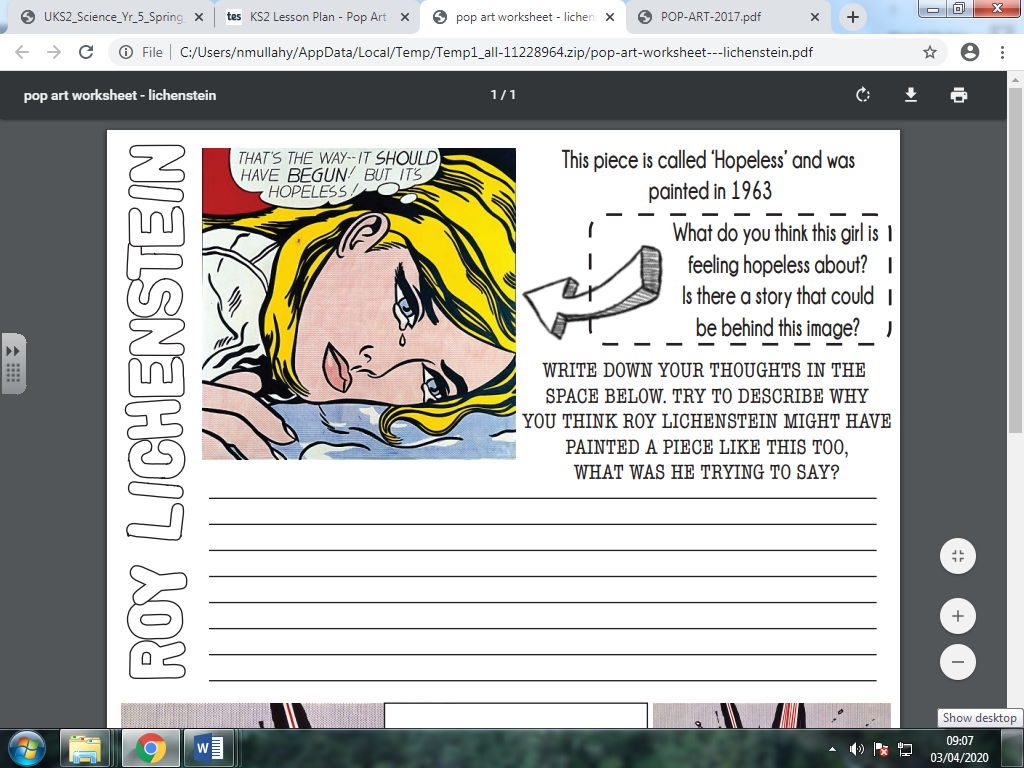 _________________________________________________________________________________________________________________________________________________________________________________________________________________________________________________________________________________________________________________________________________________________________________________________________________________________________________________________________________________________________________________________________________________________________________________________________________________________________________________________________________________________________________________________________________________________This is one of Roy Lichtenstein’s most famous artworks. ‘Varoom!’ 1963. In the blank space, complete the other half of this piece. Remember to add colour neatly with coloured pencils afterwards too. 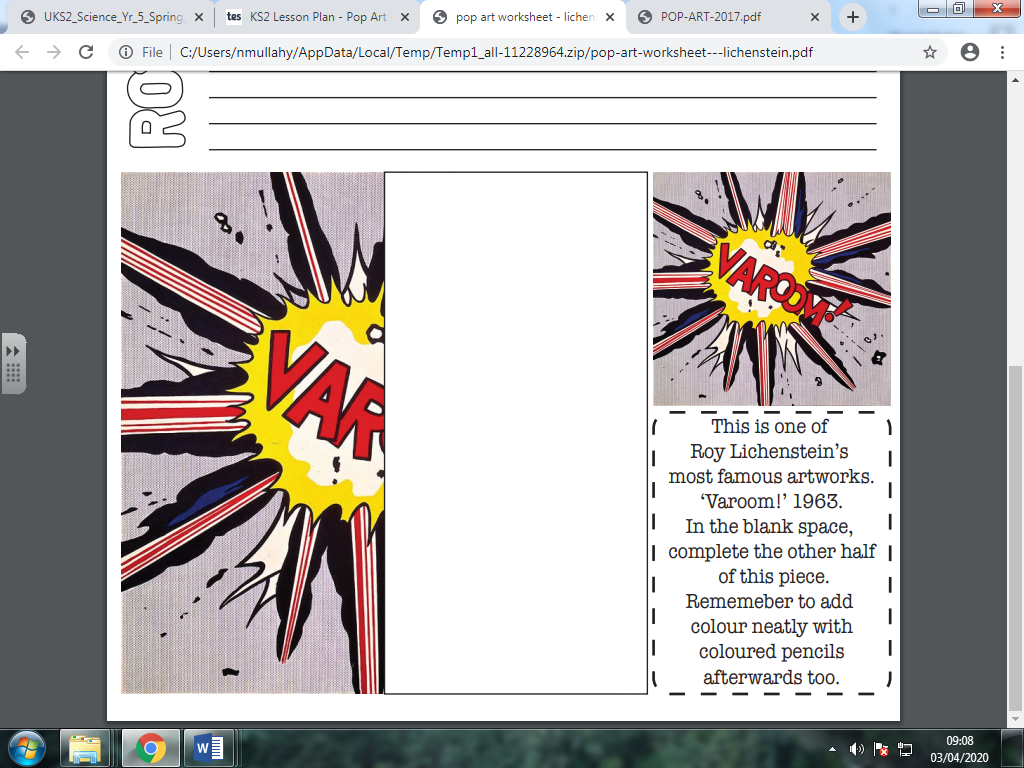 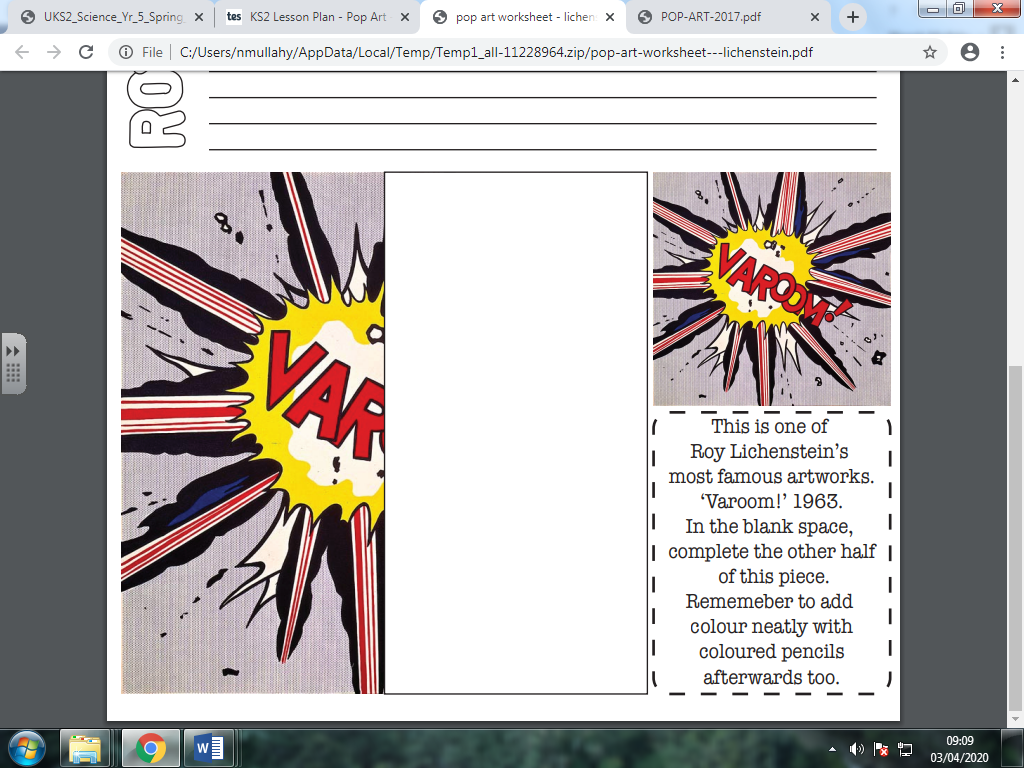 